Invitation for Bids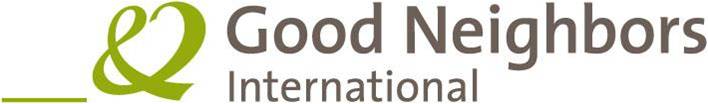 Ref: GNI-HO-233 Water PumpsGood Neighbors is an international Non-Governmental Organization established in Korea in 1991. Good Neighbors’ main focus is to provide child education, community development, health, clean water, sanitation, and disaster relief programs around the world. Good Neighbors International Haiti office intends to invite local eligible Bidders to the Orangers WASH project.The tentative schedule of bidding is as follows:Posting/Distribution of this Invitation and Instruction to Bidders – April 22th, 2019The schedule above is tentative. Good Neighbors may at its own discretion, adjust the dates above without informing the Proponent. NB: The Companies should submit their offer documents in English and specify the quantity of feets to dig the handpumps and the details of the work.GPS coordinates of places to build and repair handpumpsN.B: Good Neighbors International reserves the right, at any time to interrupt, postpone or cancel this call without notice and without liability being incurred. In such a circumstance, the interested parties will not be able to produce any claim in any way whatsoever.Bid TitleSelecting drilling companies to build 3 water pumps and repair 2 other water pumps in Orangers, 10th communal section of Croix-des-Bouquets as part of the Orangers WASH project.PurposeTo improve the access to water in Orangers, Croix- des Bouquets. ScopeDrilling 3 water wells and install a handpump for each of themRepair 2 handpumpsLocationOrangers, 10th Communal section of Croix-des - Bouquets on the road of Sceau d’eau, Carrefour Titanyen. See GPS coordinates below.Duration2 months from the date of signing the contractSubmission of Proposals                                                                               April 25th – May 9th , 2019 to the office address given belowExtension date of  Submission of Proposals                                                                               May 31th – June 4th, 2019Opening and Evaluation of the Bids                                                           June 5th   - June  7th , 2019Starting date of Contract                                                                              June 14th, 2019 Contact point InformationGood Neighbors InternationalAddress: 5 Imp. Lamy. Delmas 75 Delmas, HaitiTel No: (509) 2817-0683E- mail: ad.haiti@goodneighbors.orgplaces to drill wells and install handpumpsplaces to drill wells and install handpumpsplaces to drill wells and install handpumpsNameLat Longka boulé18.72425-72.29087nan poudbwa18.78691-72.32027desperance18.074024-72.30235places to repair handpumpsplaces to repair handpumpsplaces to repair handpumpskatis18.73048-72.28591loné18.74018-72.30315